Муниципальное бюджетное дошкольное образовательное учреждение«Центр развития ребенка – детский сад №20 г. Владивостока».Конспект непосредственной образовательной деятельности в области «Познание».Тема: «Наш цветник». Старшая  группа                                   Составили: Шлык Елена Викторовна                                   Воспитатель второй квалификационной категории Горошилова  Елена Панцофиевна                                   Воспитатель первой квалификационной категорииг. Владивосток 2012г.Интеграция образовательных областей:1.Познание2.Коммуникация3.Социализация4.ТрудЦель: Формировать представления детей о зависимости человека на земле от окружающей среды (растений). Расширить и уточнить знания о цветах, их размножении, условиях ухода за ними.Совершенствовать монологическую форму речи.Развивать игровую деятельность детей на прогулке.Воспитывать трудолюбие, бережное отношение к окружающей природе.Предварительная работа: Беседа на тему: «Какой цветок самый красивый», «Зачем нужны растения», «Первоцветы».Рассматривание иллюстраций: «Садовые цветы», «Лесные и полевые цветы», «Времена года».Чтение: Ушинский «Белкин луг», Пришвин «Четыре желания», «Загадки о цветах».Заучивание: Т.Собанина «Если я сорву цветок».Б.Асакалиев «Снова нет ручьям покоя».Дидактические игры: 1.»Четвертый лишний»2. «Собери цветок»3. «Лото – цветы»4. «Угадай цветок»5. «Скажи по – другому»6. «Посчитай цветы».Подвижные игры: 1.»Садовник»2.»Я знаю пять цветов»3.»Ромашки и васильки».Материал:Лейки, грабельки, удобрение, вода для полива цветов.                           Ход:- Дети, сегодня мы с вами на прогулку взяли, что?- Грабельки, лейки, воду.А зачем?- Чтобы поливать цветы и рыхлить землю на клумбе.- Правильно, сегодня мы с вами будем работать: рыхлить землю, поливать цветы на нашей клумбе. А что здесь раньше росло?- Трава.- А сейчас? - А сейчас растут цветы.- Кто их посадил? - Цветы посадили мы.- Давайте посмотрим на нашу клумбу, и назовем все цветы, которые растут здесь. - Ромашки, бархатцы, пионы, астра, календула, космея, вьюны, лилия.- А какие из этих цветов мы сажали  - семенами?- Бархатцы, вьюны.- Вспомните, какие у них были семена?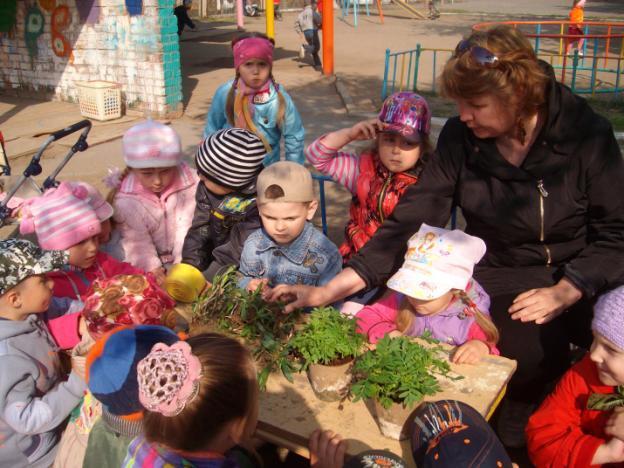 - У вьюнов они были круглые как шарики.- А у бархатцев  похожи на палочки.- А, теперь  вспомните,  когда мы садили цветы рассадой – у всех  корешки были одинаковые?- Нет- У лилии корень луковица.- А у астры похож  на ниточки.- Ну что  ж, давайте польем наши цветы.- А зачем надо поливать цветы?- Цветы надо поливать, чтобы они росли.- А что такое вода для растений?- Вода для растений пища, еда.- Правильно, ведь мы с вами каждый день едим. Если мы с вами не будем есть то…..- Мы не вырастим, мы будем болеть.- Да и растения также. Так давайте их польем.(Дети берут лейки и поливают).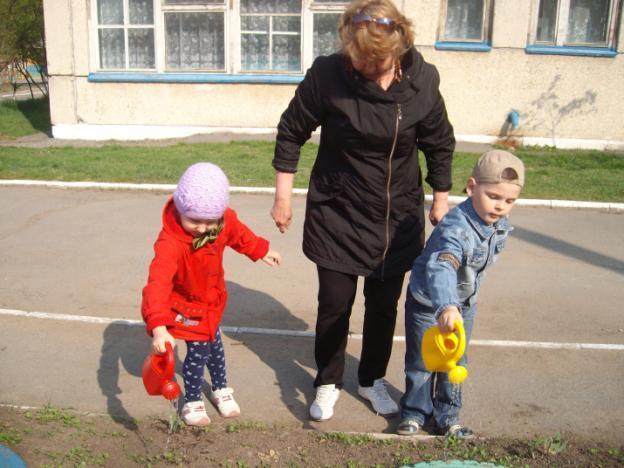 - Все цветы полили?- Да!- Посмотрите, у меня в руке бутылочка, а в ней…… знаетечто? Конфеты для наших цветов.- Вы любите конфеты?- Да!- За что вы их любите?- Они вкусные, сладкие.- А вы хотели бы есть только конфеты?- Да- Но если вы будете есть одни конфеты, что случится тогда?- У нас будут болеть зубы, живот, мы плохо будем расти.- Правильно. Конфеты мы едим только после обеда, или после ужина.Вот почему мы с вами вначале полили цветы,  накормили их, а теперь угостим их вкусненьким.- Дети, а нам можно естьэто лакомство?- Нет, нельзя.- А цветам наши конфеты можно давать? - Нет- Конечно, нет, запомните это.(Воспитатель добавляет в воду удобрение, и дети поливают цветы).- Не забывайте, что поливать надо понемногу, если цветок получит много удобрения – он может заболеть.Ну, вот наши цветы политы. Давайте немного отдохнем. Мы с вами превратимся в маленькие семена, сядем на корточки – семена посеяли в землю:Спал цветок и вдруг проснулся,Больше спать не захотел.(Руки поднимаем вверх и потихоньку поднимаемся)Шевельнулся, потянулсяВзвился вверх и расцвел.(Руки в стороны)Ветерок дует, цветок колышет  (Наклон влево, вправо)Солнце утром лишь проснетсяБабочка кружит и вьетсяНад прекрасным, над цветком.- Все превратились в бабочек и полетели.- А еще хотите поиграть?- Да- Игра называется «Садовник»Вы все должны придумать, каким цветком будете. Придумали?Дети, каждый называет цветок, каким он будет.- Не забудьте! А теперь выберем садовника.- Считалка: 1,2,3,4,5  Мы собрались поиграть  К нам сорока прилетела  И тебе водить велела.- Аня у нас садовник. Можно играть.(Проводится  подвижная игра «Садовник»).- Дети вы поиграли? А теперь надо взрыхлить землю на нашей клумбе. Если мы это не сделаем то….А что будет?- Растения плохо будут расти.- Почему? А потому что земля подсохнет, возьмется корочкой. И тогда корням наших цветов будет плохой доступ воздуха.Корешки должны не только питаться, но и дышать. Ведь растения, как и мы с вами дышат воздухом. Возьмите грабельки и аккуратно взрыхлите почву, смотрите не сломайте цветы. (Дети рыхлят землю).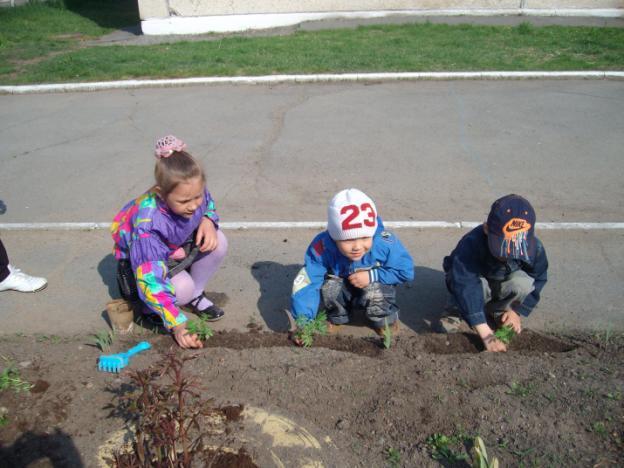 - Мы сегодня с вами  хорошо поработали. Давайте посмотрим на нашу клумбу.- Нравится? Скоро наши цветы расцветут. - Но зачем нам надо работать: садить, поливать, рыхлить. Может, лучше было бы, если здесь росла трава?- Нет! Клумба лучше, красивее.- А когда наши цветы расцветут, мы их все сорвем.- Нет, нельзя.- Почему? 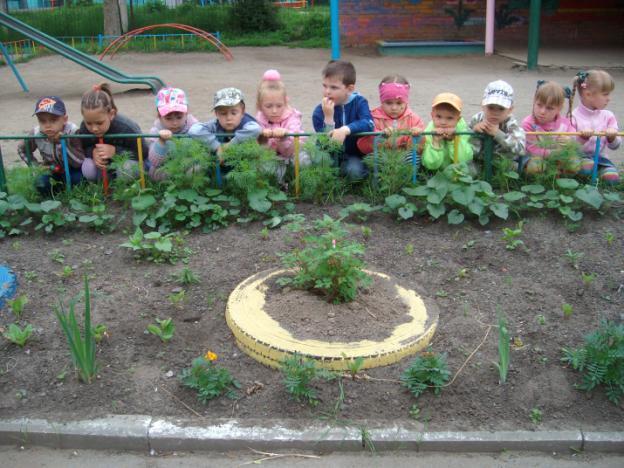 (стихотворение Т. Собанина).Ребенок: Если я сорву цветок,Если ты сорвешь цветок,Если все! И я и ты- Опустеют все поляныИ не будет красоты.- Правильно, если мы все сорвем по одному цветку, по одной травинке, то наша планета превратиться в пустыню. А в пустыне человек жить не сможет. Все животные погибнут, почему?- Им нечего будет есть.- Нечем будет дышать.- Поэтому давайте будем беречь наши растения: все растения – и деревья, и цветы, и травы. Будем любоваться их красотой, дышать воздухом, наслаждаться ароматом цветов.(стихотворение Б.Асаналиев).Снова нет ручьям покоя – День и ночь журчат в кустахХодит солнце золотоеВ чистых, чистых небесах.Льет лучи на лес и лугИ на все цветы вокруг:Розовые, синие,Голубые, красныеКак один -  красивыеХоть и очень разные.Использованная  литература:1.Основная общеобразовательная программа дошкольного образования под ред. Н.Е.Веракса, Т.НС. Комаровой, М.А.Васильевой«От рождения до школы».2.Т. Собанина «Если я сорву цветок».3.Б.Асакалиев «Снова нет ручьям покоя».